Lindisfarne BulletinThe Invercargill Parish of theMethodist Church of New Zealand.Te Hahi Weteriana o Aotearoa.Lindisfarne Methodist Church, Worship and Community Centre.Phone    216-0281.e-mail: office@lindisfarne.org.nz.         Website:  www.lindisfarne.org.nz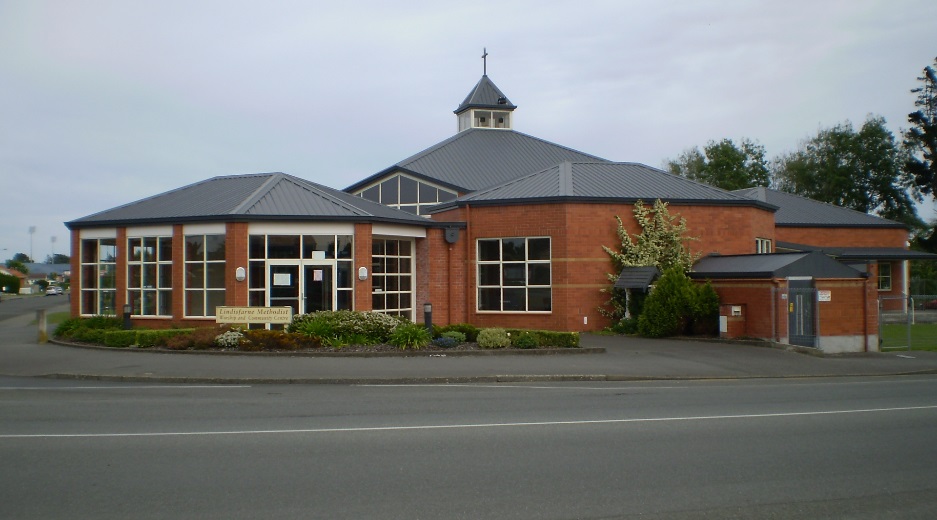 Sunday August 2nd 201510.00am: Lindisfarne Communion Service with Reverend Peter TaylorParish Lunch to follow.1.00pm: Tongan Service.Prayer.We thank you Lord for the way you are always there; for your presence in our lives and for the hope we have in you. Whatever circumstances may engulf us, you are there, the same yesterday, today and tomorrow.Thank you, and we praise you Lord.Methodist Womens FellowshipThe August Meeting of the Fellowship will be held on Thursday 2nd August, commencing at 2.00pm.The hostess will be Stephanie Fannin, and devotions will be led by Beth Gibbs.Peter Taylor will speak and there will be a quiz.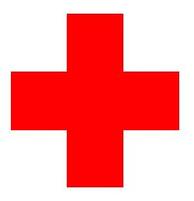 First AidThe Parish Council hopes to have a defibrillator installed in our Centre (for use in case of a heart attack). The defibrillator gives you instructions as you use it, so it can be operated by anyone.                    But if you would like full training, please tell Raewyn Birss.             She would also like to know of people who have a current First Aid certificate, so are already familiar with the operation of a defibrillator.Cheese RollsThank you for all the orders for cheese rolls.Now we need people to make them.6.30 pm next Thursday 6 August and/or9.00 am next Saturday 8 August.Hats and gloves are provided, bring your own apron.An extra request - Some of our customers cannot come to collect their orders on Saturday. Please see Murray Gibbs if you could help with deliveries after 11.00 am Local Methodist HistoryPhotos Wanted.Lloyd Esler is currently collating material on local Methodist History. He says the pictures in commemorative booklets do not reproduce clearly, and wonders if anyone has original photos, particularly of the first churches.Did you know that Affordables sells new Greetings Cards for $1.20?~~~~~~~~~~~~~~~~~~~~~~We have a gap in our flower roster .Are you the person to fill it -  about six times a year? See Margaret if you can help. ROSTER FOR SUNDAY DUTIESToday's DutiesParish Lunch: Chris and Carolyn McDonald.Communion:  Noeline Collie and Hilda Fife.CENTRE DUTIESSOME INVERCARGILL PARISH  PERSONNEL  Lindisfarne Calendar  Lindisfarne Calendar  Lindisfarne CalendarSunday 2nd August10.00am1.00pmLindisfarne Communion Service with Reverend Peter Taylor.  Parish Lunch to follow.Tongan Service.Monday 3rd10.30am3.30pm7.30pmPastoral Care Team Meeting.Story Room.Study Group at Kings', 44 George Street.Tuesday 4th9.00am3.30pm6.30pm7.45pmInvercargill Probus Club.Story Room.Pastoral/Outreach Committee Meeting.Ladies Evening Group.Wednesday 5th8.00am7.30pmSouthern District Health Board.Choir Practice.Thursday 6th 10.00am1.30pm2.00pm6.30pm7.00pmCraft CircleSit and Be Fit.  Methodist Womens Fellowship. (Notice below).Cheese Rolls manufacture.Blues Bowling Club.Saturday 8th9.00amCheese Rolls manufacture.Sunday 9th August10.00am10.00am1.00pm1.00pm2.00pmLindisfarne Service with Anne Stoddart.Bluff Communion Service with Reverend          Peter Taylor.Tongan Service.Fijian Service.Peacehaven Service with Reverend Peter Taylor.SUNDAYAugust 2ndAugust 9thAugust 16thAugust 23rdDOOR WELCOMEJudith Stevens Fay BrownBeth and Murray GibbsIta and Runi SafoleTony WestonNicol MacfarlaneVAN DRIVERSharon TaylorEddie BremerRon TaylorBryon KingFLOWERS Raewyn BirssBeatrice CroftIta SafoleNicol MacfarlaneMORNING TEAVerna Eason Raewyn BirssSharon Taylor Carolyn ClearwaterJudith Stevens Fay BrownGlenys and Ian FindlayNOTICESEddie BremerBetty SnellCarol McKenzieEddie BremerCRECHE                                  Beth GibbsCarol McKenzieBetty SnellSusanne StaplesKIDS KLUBLynley DeanLynley DeanNoeline CollieNoeline CollieWEEK OFLAWNSSECURITYAugust 3rd - August 9thEddie BremerEddie BremerAugust 10th - August 16thRon TaylorRon TaylorAugust 17th -August 23rdBryon KingBryon KingAugust 24th - August 30thMurray GibbsMurray GibbsMinister               Reverend Peter Taylor     216-0281  Minister               Reverend Peter Taylor     216-0281  Minister               Reverend Peter Taylor     216-0281  Minister               Reverend Peter Taylor     216-0281  Minister               Reverend Peter Taylor     216-0281  Minister               Reverend Peter Taylor     216-0281                                              Parish Secretary       Verna Eason                                                  Parish Secretary       Verna Eason                                                  Parish Secretary       Verna Eason                                                  Parish Secretary       Verna Eason                                                  Parish Secretary       Verna Eason                                                  Parish Secretary       Verna Eason      Parish Stewards   Carol McKenzie Betty Snell   Eddie Bremer      Carol McKenzie Betty Snell   Eddie Bremer      Carol McKenzie Betty Snell   Eddie Bremer      Carol McKenzie Betty Snell   Eddie Bremer      Carol McKenzie Betty Snell   Eddie Bremer   Parish Council Chairman    Reverend Peter TaylorParish Council Chairman    Reverend Peter TaylorParish Council Chairman    Reverend Peter TaylorParish Council Chairman    Reverend Peter TaylorParish Council Chairman    Reverend Peter TaylorTreasurer  David Little   Parish Council-Congregational RepresentativesParish Council-Congregational RepresentativesParish Council-Congregational RepresentativesParish Council-Congregational RepresentativesMargaret Brass    Nicol Macfarlane  Mags Kelly           Margaret Brass    Nicol Macfarlane  Mags Kelly           Prayer Chain Co-ordinatorsPrayer Chain Co-ordinatorsPrayer Chain Co-ordinatorsJoan and Murray Farley.  Joan and Murray Farley.  Joan and Murray Farley.  Bulletin EditorsBulletin Editors Peter Lankshear      Margaret Brass         Peter Lankshear      Margaret Brass         Peter Lankshear      Margaret Brass         Peter Lankshear      Margaret Brass                                                Affordables Shop Manager     Carolyn   216-9676                                        Affordables Shop Manager     Carolyn   216-9676                                        Affordables Shop Manager     Carolyn   216-9676                                        Affordables Shop Manager     Carolyn   216-9676                                        Affordables Shop Manager     Carolyn   216-9676                                        Affordables Shop Manager     Carolyn   216-9676